Załącznik nr 2 do Zasad uznawania składników majątkowych za środki trwałe, wartości niematerialne i prawne oraz sposób ich amortyzacji i ewidencjiPieczątka Działu Gospodarczego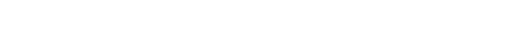 Pieczątka Działu GospodarczegoPRZYJĘCIE ŚRODKA TRWAŁEGOPRZYJĘCIE ŚRODKA TRWAŁEGOOTPieczątka Działu GospodarczegoPieczątka Działu GospodarczegoNUMERDATAOTOTNazwaNazwaNazwaNazwaNazwaCharakterystykaCharakterystykaCharakterystykaCharakterystykaCharakterystykaNr i data dowodu dostawyNr i data dowodu dostawyDostawca/WykonawcaDostawca/WykonawcaDostawca/WykonawcaCel wykorzystaniaCel wykorzystaniaWartość nabycia lub koszt wytworzeniaWartość nabycia lub koszt wytworzeniaWartość nabycia lub koszt wytworzeniaNr fabryczny/seryjnyNr fabryczny/seryjnyNr fabryczny/seryjnyNr fabryczny/seryjnyNr fabryczny/seryjnyKomisjaKomisjaKomisjaKomisjaKomisjaImię i nazwiskoImię i nazwiskoImię i nazwiskoPodpisPodpis123Osoba odpowiedzialna materialnieOsoba odpowiedzialna materialnieOsoba odpowiedzialna materialnieOsoba odpowiedzialna materialnieOsoba odpowiedzialna materialnieImię i nazwiskoImię i nazwiskoImię i nazwiskoPodpisPodpisElement PSP/źródło finansowaniaElement PSP/źródło finansowaniaElement PSP/źródło finansowaniaMiejsce powstawania kosztu MPKMiejsce powstawania kosztu MPKNumer inwentarzowyNumer inwentarzowyNumer inwentarzowyNumer inwentarzowyNumer inwentarzowy